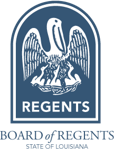          Board of Regents Master Plan	Student Success Council
Mission and Purpose:  

The mission of the Student Success Council (Council) is to provide advisement to the Louisiana Board of Regents (BoR) on student-centered efforts to reach the talent development goals set forth in the Master Plan.  These include:Improving Student OutcomesClosing Louisiana’s Achievement GapsMapping and Stacking CredentialsDual Enrollment – Start StrongMake Pathways Attainable by Making Them AffordableInnovating for a Prosperity PipelineThe purpose of the Council is to leverage the knowledge of the stakeholders who are most directly involved with student success to provide practical guidance on the BoR’s strategic planning process and its priorities.
Objectives:Identify barriers to completion of credentials aligned with workforce demand;Determine and adopt best practices for supporting students at scale;Develop strategies to close equity gaps; and Research and recommend policy solutions to improve service to students.
Scope:The Council will serve as an essential component in the implementation and ongoing review of the Master Plan.  It will regularly evaluate progress toward Master Plan goals and provide guidance that can accelerate achievement.  Recommendations for research activities to inform the Council‘s work and improve student success will be developed in coordination with Louisiana’s systems, public and private institutions, state agencies, and appropriate organizations.   In addition to addressing specific Master Plan objectives, the Council may recommend consideration of other matters that should be addressed in order to accomplish the BoR’s attainment goal of 60% of working age adults in Louisiana holding a postsecondary credential by 2030.  
Membership:

The official membership of the Council is comprised of faculty, staff, and students from institutions and agencies, who will provide a comprehensive range of perspectives, experiences, and expertise to inform the work of the BoR and of Louisiana’s colleges and universities.  Council membership will embody representation and values reflecting the diversity across Louisiana.  The purpose of the Council is to leverage the knowledge of stakeholders who are most directly involved in student success to provide practical guidance on the BoR’s strategic planning process and priorities.A total of eighteen (18) members will comprise the Council’s voting membership.Three (3) students will serve on the Council: one each from a public four-year institution, a public two-year institution, and a private four-year institution.  One representative from a public two-year institution and one representative from a public four-year institution from each of the following areas will serve on the Council:Academic Advising/Student Success (2)Instruction (Faculty) (2)Tutoring/Supplemental Instruction (2)Diversity, Equity and Inclusion (2)Financial Aid and Affordability (2)Institutional Research (2)  LAICU will be represented by a total of two (2) faculty/staff representatives from the areas listed above.  These representatives should be from institutions that do not have a student representative on the Council.  The Louisiana Department of Education will have a representative on the Council, to be appointed by the State Superintendent of Education. Length of Membership Term:Institutional faculty and staff will serve two-year terms.  Should one of these members step down before completion of the two-year appointment, a new member may be appointed to the remainder of the term.  Students will serve a term of one year.  The LDOE representative will serve continuously until notice of reappointment is provided by LDOE.A total of six (6) ex-officio members will also serve on the Council.  Ex-officio membership will be comprised of the Chief Academic Officers of each public system (4), the President of the Association of Louisiana Faculty Senates (1), and the President of the Louisiana Association of Independent Colleges and Universities (1), or their designees.

The Board of Regents shall provide staff support to assist the Council in performing its duties and responsibilities.

Representatives from Louisiana Economic Development, the Workforce Development Commission and other key entities will be invited to advise the Council regarding statewide and regional workforce needs, in addition to reporting on progress or activities across the state related to postsecondary attainment and workforce development goals. All standing and ex-officio members will be expected to communicate regularly with their institutions and statewide counterparts regarding business conducted by the Council.  Likewise, members should bring forward issues and concerns on behalf of their respective constituent groups.
Meetings:The Council will be convened on a quarterly basis by the Commissioner of Higher Education or designee.  Meetings may be held in person, via digital modality, or both.  Council members will provide recommendations for meeting agenda items following a review of the Master Plan and stated Council goals and objectives.  Agendas and supplemental information will be prepared by BoR staff.  
Committees and Workgroups: Committees and workgroups may be developed by the Council to research and address specific issues necessary to support Master Plan goals, in addition to other matters related to student success.  Among other items, they may produce ad-hoc reports, identify best practices, and develop policy solutions for the Council to recommend to the Board.  Participation or membership on a committee or workgroup need not be limited to Council members.     Reporting:Standing reports and recommendations prepared by Regents staff on behalf of the Council will be provided to the BoR on a quarterly basis.  Regular reporting will also be provided to regional economic development groups coordinating progress toward regional postsecondary attainment goals as well as the development and delivery of quality credentials of value.  This will help ensure that education and industry partners across the state understand the needs of students and the action recommended to the Board and systems to address them.